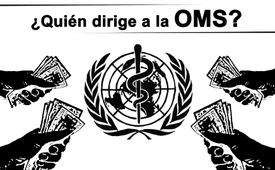 ¿Quién controla la OMS?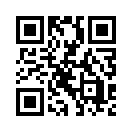 La OMS hace recomendaciones sobre cómo deben comportarse los países en caso de pandemia o qué vacunas deben utilizarse. ¿Pero es también independiente en sus decisiones?Tras el anuncio del Presidente de los Estados Unidos, Donald Trump, el 14 de abril de 2020, de que dejaría de contribuir a la Organización Mundial de la Salud (OMS), vale la pena examinar su financiación. Ya sólo la primera impresión es asombrosa. Los estados miembros de la OMS sólo contribuyen con el 25% del presupuesto total de la OMS de 5.100 millones de euros. Los Estados Unidos han sido el mayor donante hasta la fecha, con el 14,67%. Le siguió la Fundación Bill y Melinda Gates con el 9,76% del presupuesto total. Como es bien sabido, su principal interés es apoyar las campañas de vacunación a gran escala. Le siguen de cerca la Alianza GAVI* [GAVI = Alianza Mundial para las Vacunas y la Inmunización, con sede en Ginebra] para la inmunización, fundada por la Fundación Bill y Melinda Gates, la OMS, el UNICEF y el Banco Mundial con el 8,39% del presupuesto total... y los donantes individuales, las empresas farmacéuticas que ganan miles de millones con las vacunaciones, pero también los cárteles financieros con fines de lucro como los Rockefeller. Todos estos donantes privados tienen sus propias motivaciones, claramente egoístas, para apoyar a la OMS con donaciones. Desde la época de los juglares, ha pervivido el dicho: "Le canto la canción a quien me da el pan" (Nadie muerde la mano de quien te alimenta). Así que, no se puede hablar en absoluto de que la OMS sea una organización independiente.

*[GAVI = Alianza Mundial para las Vacunas y la Inmunización, con sede en Ginebra]de ab./pg.Fuentes:https://www.tagesschau.de/ausland/trump-who-zahlungen-103.html
https://id2020.org/alliance
https://www.gavi.org/our-alliance/operating-model/gavis-partnership-model
https://revealthetruth.net/2020/04/17/milliardengrab-schweinegrippe-wer-steuerte-die-who/
https://uncut-news.ch/2020/04/15/das-ende-der-who-trump-stellt-zahlung-ein-was-bedeutet-es-fuer-bill-gates/
https://www.youtube.com/watch?v=DBiE1IuOTQE
https://www.who.int/whr/2010/10_summary_de.pdf?ua=1Esto también podría interesarle:---Kla.TV – Las otras noticias ... libre – independiente – no censurada ...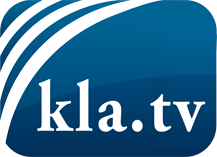 lo que los medios de comunicación no deberían omitir ...poco escuchado – del pueblo para el pueblo ...cada viernes emisiones a las 19:45 horas en www.kla.tv/es¡Vale la pena seguir adelante!Para obtener una suscripción gratuita con noticias mensuales
por correo electrónico, suscríbase a: www.kla.tv/abo-esAviso de seguridad:Lamentablemente, las voces discrepantes siguen siendo censuradas y reprimidas. Mientras no informemos según los intereses e ideologías de la prensa del sistema, debemos esperar siempre que se busquen pretextos para bloquear o perjudicar a Kla.TV.Por lo tanto, ¡conéctese hoy con independencia de Internet!
Haga clic aquí: www.kla.tv/vernetzung&lang=esLicencia:    Licencia Creative Commons con atribución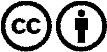 ¡Se desea la distribución y reprocesamiento con atribución! Sin embargo, el material no puede presentarse fuera de contexto.
Con las instituciones financiadas con dinero público está prohibido el uso sin consulta.Las infracciones pueden ser perseguidas.